\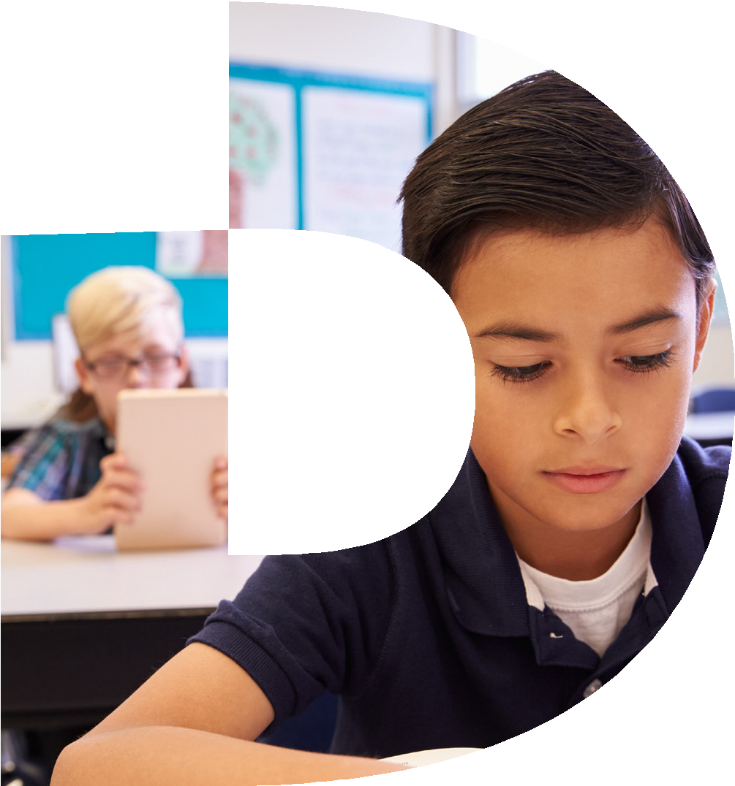 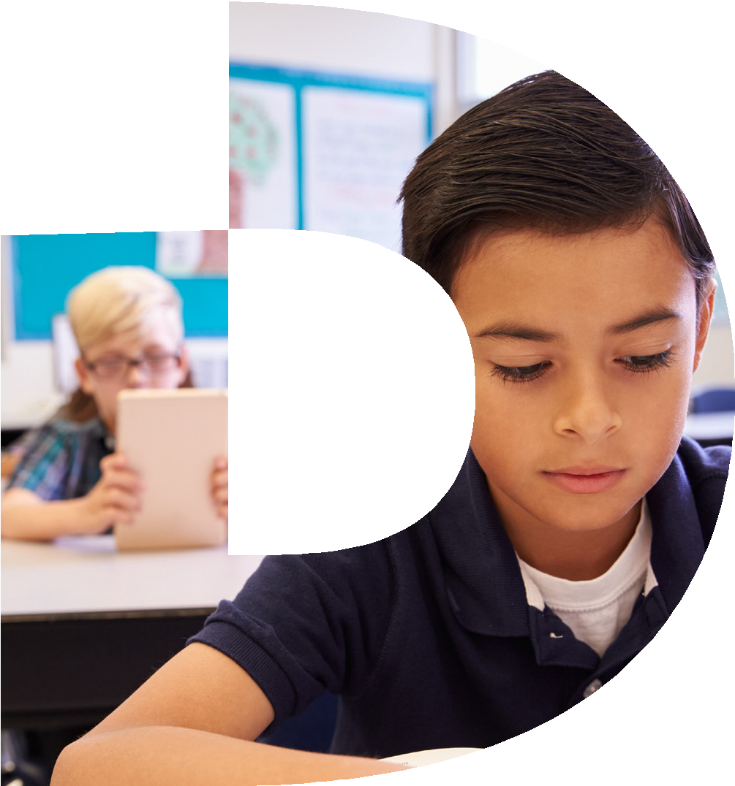 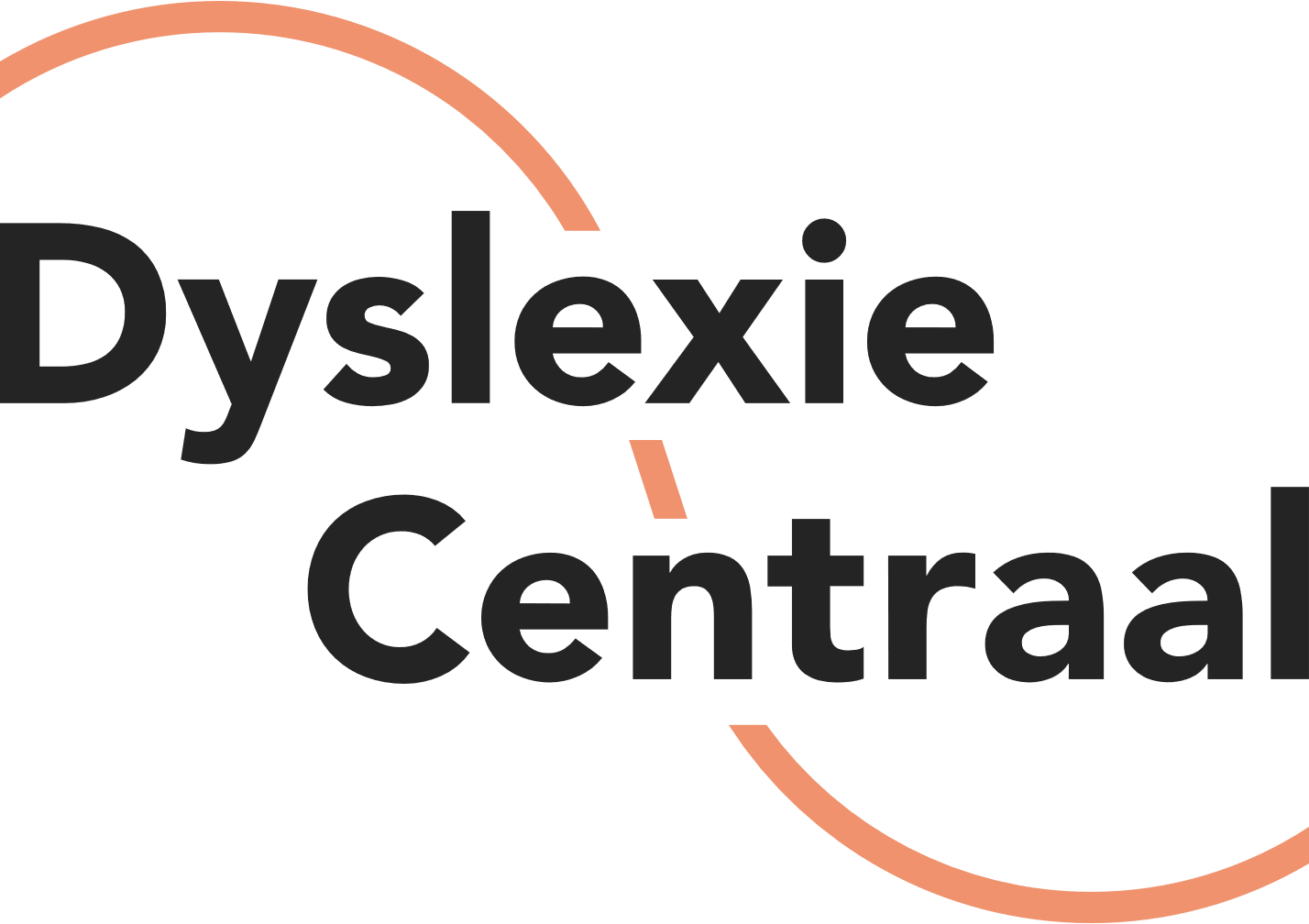 Format handelingsplan
 technisch lezen/spellen ondersteuningsniveau 3versie 1.0Let op: Sla het handelingsplan eerst op voor u erin gaat werken. Een browser als Google Chrome is niet geschikt voor het invullen van de gegevens, omdat deze niet worden overgenomen bij het opslaan.Om het handelingsplan in te vullen en op te slaan, doorloopt u de volgende stappen:Download het handelingsplanSla het handelingsplan op uw eigen computer/lokaal opOpen het handelingsplan in Adobe Reader en vul het inSla het ingevulde handelingsplan opGa zorgvuldig om met het handelingsplan. Verstuur het Handelingsplan dus altijd via een beveiligde omgeving. Houdt u zich daarbij aan de privacywet, de Algemene verordening gegevensbescherming (AVG).Vragen of problemen bij het werken met het handelingsplan? Stuur een mail naar info@dyslexiecentraal.nl© 2021ColofonDit handelingsplan is ontwikkeld in het kader van het Stimuleringsprogramma Aanpak Dyslexie (Dyslexie Centraal). met subsidie van het ministerie van Onderwijs, Cultuur en Wetenschap.Format handelingsplan technisch lezen/spellen
 ondersteunings-niveau 3AlgemeenBeginsituatieDeelperiode 1Doelen technisch lezenAanpak technisch lezenDoelen spellingAanpak spellingTussenmetingDeelperiode 2EvaluatieHet Expertisecentrum Nederlands en het NKD ontwikkelden in opdracht van Dyslexie Centraal de volgende documenten:Leidraad Ernstige Dyslexie: doorverwijzing van onderwijs naar zorg – versie 3.0Handreiking voor de invulling van ondersteuningsniveau 2, 3 en 4 bij lees-/spellingproblemen en dyslexie – versie 3.0Richtlijn omgaan met doublures bij de screening voor toegang tot specialistische dyslexiezorg – versie 2.0Leerlingdossier dyslexie – versie 5.0Format handelingsplan technisch lezen/spelling ondersteuningsniveau 3 – versie 1.0Deze documenten zijn zowel te vinden op www.nkd.nl als www.dyslexiecentraal.nl.Naam schoolNaam leerlingSchooljaarGroepScore(s) en afnamedatum(s).Wat valt op als de leerling leest?U kunt meerdere hokjes aankruisen.	heeft moeite met auditieve synthese en andere fonologische taken	 beheerst nog niet alle letter-klankkoppelingen	 leest langzaam	 maakt veel fouten	 leest spellend	 leest radend 	 leest niet vloeiend	 geen bijzonderhedenLicht toe.Wat valt op als de leerling spelt?U kunt meerdere hokjes aankruisen. 	maakt fouten in de structuur van het woord (laat letters weg,     voegt letters toe)	maakt fouten in de klank-letterkoppelingen schrijft fonetisch	heeft moeite met het onthouden van spellingregels heeft 	moeite met het toepassen van spellingregels heeft veel tijd nodig	anders, namelijk: 	geen bijzonderhedenLicht toe.Welke belemmerende en beschermende factoren zijn aandachtspunten in de begeleiding van deze leerling?Belemmerende factorenBeschermende factorenWelke belemmerende en beschermende factoren zijn aandachtspunten in de begeleiding van deze leerling?	werkhouding	werkhoudingWelke belemmerende en beschermende factoren zijn aandachtspunten in de begeleiding van deze leerling?	concentratie	concentratieWelke belemmerende en beschermende factoren zijn aandachtspunten in de begeleiding van deze leerling?	motivatie	motivatieWelke belemmerende en beschermende factoren zijn aandachtspunten in de begeleiding van deze leerling?	zelfvertrouwen	zelfvertrouwenWelke belemmerende en beschermende factoren zijn aandachtspunten in de begeleiding van deze leerling?	zelfstandigheid	zelfstandigheidWelke belemmerende en beschermende factoren zijn aandachtspunten in de begeleiding van deze leerling?	sociale contacten	sociale contactenLicht toe.DeelperiodeVan datum  
tot datumAantal weken10-12 wekenFrequentie per weekBijv. 3 x 20 minTotale duur per weekMinimaal 1 uurDoor wieOrganisatie 
1 op 1, duo of groepje van
max. 4 llnSMARTNaam methodiekKorte omschrijving activiteitenSMARTNaam methodiekKorte omschrijving activiteitenScore(s) en afnamedatum(s)Foutenanalyse(s)Evaluatie doelen TLEvaluatie doelen SPVervolgDeelperiodeVan datum
 tot datumAantal weken10-12 wekenFrequentie per weekBijv. 3 x 20 minTotale duur per weekMinimaal 1 uurDoor wieOrganisatie1 op 1, duo of groepje van
max. 4 llnScore(s) en afnamedatum(s).Foutenanalyse(s)Evaluatie doelen TLEvaluatie doelen SPVervolg